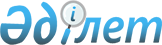 О внесении изменения и дополнений в постановление Правительства Республики Казахстан от 22 декабря 1998 года N 1314
					
			Утративший силу
			
			
		
					Постановление Правительства Республики Казахстан от 17 августа 1999 года N 1169 . Утратило силу - постановлением Правительства РК от 6 ноября 2000 г. N 1675 ~P001675.
      Сноска. Утратило силу постановлением Правительства РК от 06.11.2000 № 1675.
      Правительство Республики Казахстан постановляет:
      1. Внести в постановление Правительства Республики Казахстан от 22 декабря 1998 года № 1314 "Об утверждении Инструкции по разработке типовых Правил о государственном заказе, выполняемом за счет средств государственного бюджета" P981314_ (САПП Республики Казахстан, 1998 г., № 48, ст. 440) следующие изменения и дополнения: 
      1) дополнить пунктом 2-1 следующего содержания: 
      "2-1. Государственным учреждениям-администраторам республиканских бюджетных программ Правила о государственном заказе, выполняемом за счет средств республиканского бюджета, согласовывать с Министерством финансов Республики Казахстан"; 
      2) в Инструкции по разработке типовых Правил о государственном заказе, выполняемом за счет средств государственного бюджета, утвержденной указанным постановлением: 
      в пункте 2: 
      слова "с указанием их объема" исключить; 
      дополнить словами "принципы расчета по каждой программе, применяемые при финансировании"; 
      дополнить разделом 4 и пунктом 7 следующего содержания: 
      "4. Критерии исполнения государственного заказа 
      7. В данной главе отражаются критерии, являющиеся показателями качественного выполнения государственного заказа". 
      2. Настоящее постановление вступает в силу со дня подписания. 
      Премьер-Министр
        Республики Казахстан   
      (Специалисты: Склярова И.В.,
                         Кушенова Д.С.) 
					© 2012. РГП на ПХВ «Институт законодательства и правовой информации Республики Казахстан» Министерства юстиции Республики Казахстан
				